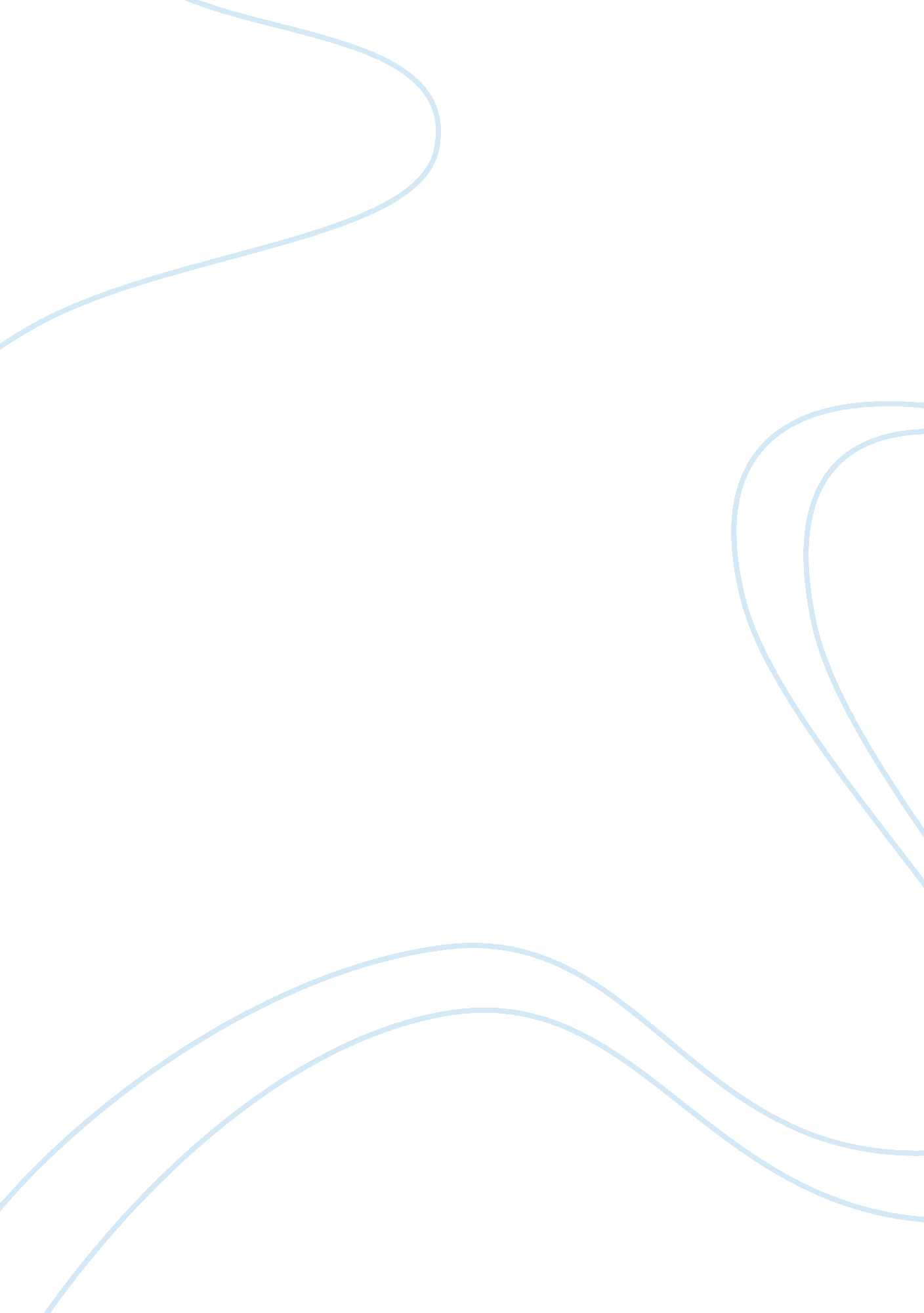 Personal activities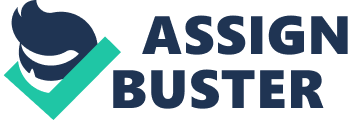 HI I SENT YOU AN EMAIL DIDN'T HEAR BACK. DOUBLE CHECK YOUR SPELLING OF RELEVE ARABESQUE.. I JUST WANT TO BE SUREALSO ADD THE COUNTRY OF THE PRESIDENTYOU PERFORMED IN FRONT OFIE PRESIDENT OF (COUNTRY)THEN DELETE THESE LINES AND THE PAPER WILL BE BACK TO CORRECT FORMATGOOD LUCK!!!!!! 
1. What activity has been meaningful to you and why If I have to choose one activity it is dance. Performing on the stage evokes, in me, an indescribable joy. Ballet exudes grace and poise and yet, matches it with strength and discipline. The moments on stage, when I become a visual instrument of the music and execute a perfect ninety degree releve arabesque are almost beyond words. The privilege of sharing my passion with the audience only brings me greater joy. If I can inspire even one other individual, I feel it will melt away all my years of toil and endless practices. 
2. Apart from your first and second languages, what other languages do you speak and write Baring English and Chinese, which are my first and second languages, respectively, I am currently studying Gaeilge through home study courses. When I first heard Gaeilge spoken I was enthralled with it. I feel its oral beauty, fluidity and woven vocal patterns are unmatched. However, in the future, I also desire to pursue the Spanish and Japanese languages. 
3. Do you already have a university course in mind If so, give details. I am yet to ascertain my course of study, though, I am sure to pursue a career in diplomacy. I have varied interests including, but not limited to: finance, economics and world history; however, prior to selecting a major course, I feel it best to explore the possibilities in the direction of my current interests. 
4. Are you presently holding a scholarship or planning to apply for one If so, give details. 
I am not a scholarship recipient now; however I am applying for a 50% award. Such a scholarship will give me the opportunity to find, explore and fund my own future. Working hard and sustaining academic success to the highest standard is mine; though awarding a scope is yours. 
5. Have you travelled abroad before If so, give details. I have traveled abroad. I have been fortunate enough to visit many foreign countries and experience their diverse lifestyles and a range of cultures; of which have been Bali, Shanghai, Beijing, India, Australia, Bhutan, Egypt and Hong Kong. Apart from the excitement seeing every new place carries, it gave me a more realistic insight to life and its various forms and visuals. I tend now not to take for granted all I have been given, and have developed much deeper understanding of myself and my responsibility for the world around me. I, not only, saw first hand poverty and suffering which I could not comprehend before, but I also saw possibilities of what care meant. A single human being's capability to affect lives. Exclusively, while on a school trip to China, we spent time in the mountains, living in the local community and teaching English to the children. It was a gratifying experience and I came home realizing I had been taught far more than what I imparted. 
6. Mention any special interest, hobby or achievement which you would like the selection panel to know about. My primary interests or achievements can be broken down to three major groups: Arts and Literature, Children and 'History and World Cultures'. I stated my love for ballet earlier, but I also enjoy modern dance and jazz. I had the honor of performing in a charity event with the President in attendance. I enjoy drama as well and have performed in a local theater. I love to visit art museums and attending the theater. Quieter moments, I enjoy reading poetry and modern literature. I was intrigued by an article in Newsweek concerning the Scriptures (Bible) and have been reading it extensively trying to unravel its prophetic message. Besides, I also enjoy working with children. My trip to China exposed me to the joy of helping children, and I also volunteer in the Children's Ward of National University Hospital. While traveling, I have seen many places and Egypt sparked a passion for Egyptology I am quite interested in studying Peru's canal. This cultural area, with the distinction of being one of the earliest seats of modern civilization, fascinates me. While Singapore gave me an interview with the Canadian Ambassador, other travels inspired me to become involve with the Animal Asia Foundation where I am working on a petition drive to save the Panda Bear. Lastly, I also enjoy canoeing during moments I'm given to explore. A lover of life, I am.. 